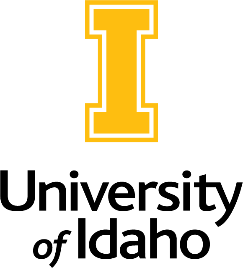 A letter  of Qualification(Dr. Raman Kumar Biswas)Date: 3 Feb 2023To the Director (Project Geologist)University Research (Div)Department of  Idaho Geological SurveyUniversity of Idaho, MoscowDear Sir,I am writing to apply for the position of Project Geologist at the University of Idaho, Moscow.  I have visited the website and carefully read the requirements for this post. Based on the requirements posted I claimed to be the best fit for this position. I have completed my MS and Ph.D. from Tohoku University funded by the MEXT scholarship under the professor of Kunio Kaiho and published in a Peer-reviewed journal. Recently, I have training on Data Acquisition, Preprocessing, and Modelling using the PCRaster Phyton Framework Module 14, 19 ‐ 30 September 2022 at the  IHE Delft Institute for Water Education, The Netherlands.In Japan, Now, I am working as an assistant professor and research fellow under professor Dr. Yoshida Kohki at Shinshu University during the period of 1 December to 31 March 2022 to teach undergraduate students the topics of basics of earth science and environments. I have some experience in the implementation of the Bangladesh government`s project. I have a vast knowledge of writing a thesis, a manuscript for a peer review journal, and a new project proposal. I have also administrative skills as I have successfully done in Bangladesh. regarding the student halls at the university level and other sectors. I have a vast computer and QGIS application skills to conduct my research and lecture better for the students and for my career. The main research interest is Geology, Biogeochemistry, Paleo extinction of the earth history, Application QGIS and Python PC raster for the GIS and Remote Sensing data acquisition and interpretation, and water modeling.So far I have Accomplished:Four (4) MS students complete their degrees with a thesis.Class lecturer of many courses on earth science topics.More than 5 government projects (in Bangladesh)Published 15 papers in Peer reviewed journals.Important Training on Data Acquisition, Preprocessing, and Modelling using the PCRaster Phyton Framework Module (QGIS)Working as a researcher at Shinshu University (Till March 2023).I am able to construct the geologic map as I have experience when I was at the graduate level at Rajshahi University. We prepared the geologic map and in my teaching, I am involved to construct a geologic map and teaching it to my students at Patuakhali Science and Technology University. I am good at illustration and photoshop. I like to travel in outdoors and like to discover nature. When I was in a private company job I usually had extensive fieldwork outside of my office, I enjoyed that. As I have a valid Japanese driving license I wish to travel more after getting hired to perform my duties efficiently.  For indoor like office work, I am good at computer skills and writing a manuscript on time. In Bangladesh, I graduated from the department of Geology and mining so, I have a vast knowledge of mining studies in Japan I also continues for further study mining and visited mine.I believe in myself and I have a good ability to capture complicated things easily and within a very short time. I can adapt to any harsh environment and am able to work in a team as I worked when I was at Tohoku University, we do research in a group in the lab for 5 years of periods.Finally, I can able to coordinate the work plan assign to me and assists to create a geologic map and geochemical field research. I am also able to collect geological data, analysis, and interpretation to publish in the peer review journal.Future Plan:I believe in research work for an academic career irrespective of the situation to do successfully accomplished the job provided. Now, I am looking forward to the next level of my career with research and work on geochemical data.Sincerely,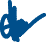 Dr. Raman Kumar BiswasAssociate ProfessorDept. of Disaster Resilience and Engineering, Patuakhali Science and Technology UniversityDumki-8602, Patuakhali, BangladeshCell: +8801300841136Email: rkb07_jh@yahoo.com&Assistant Professor (Contractual)Department of GeologyFaculty of Science,Shinshu University, Matsumoto, 390-8621, Japan